NAME:AVWOJEKPAYE OGHENEVWEDE MICHAIL DEPARTMENT:MECHANICAL ENGINEERING MATRIC NO:19/ENG06/010Assignment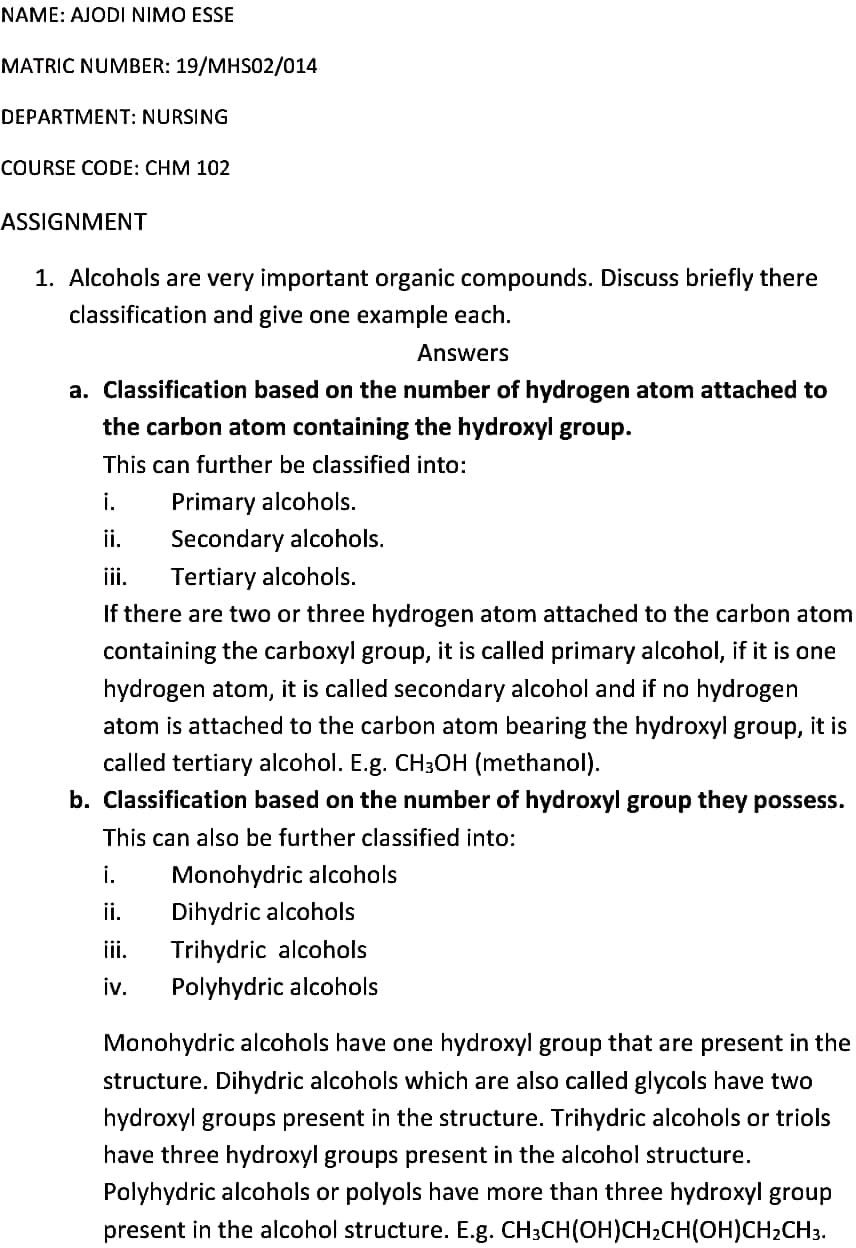 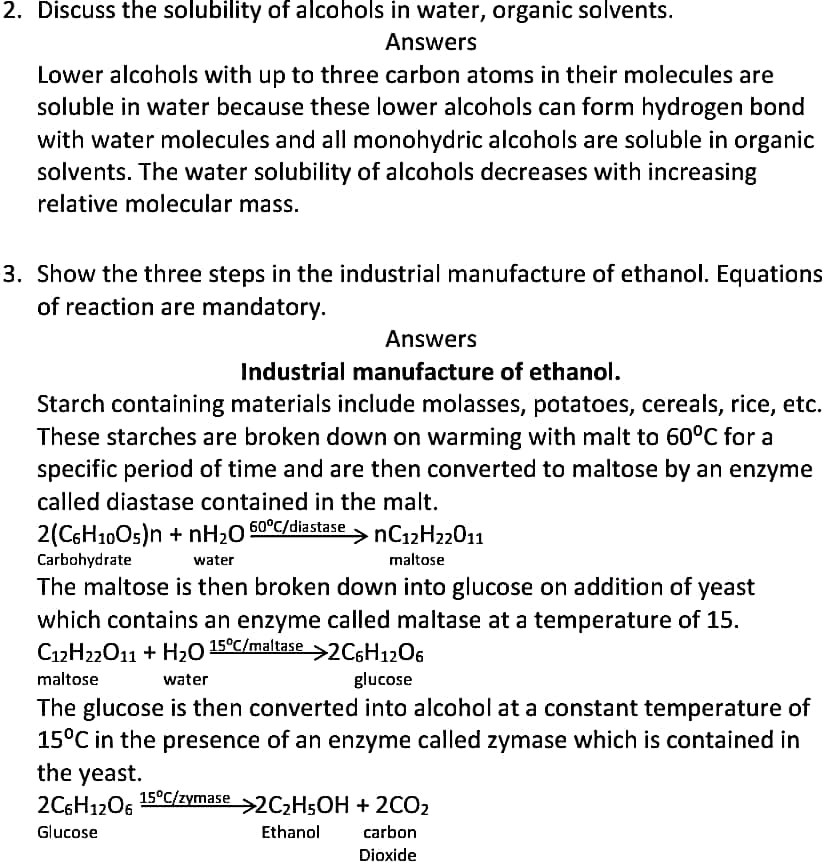 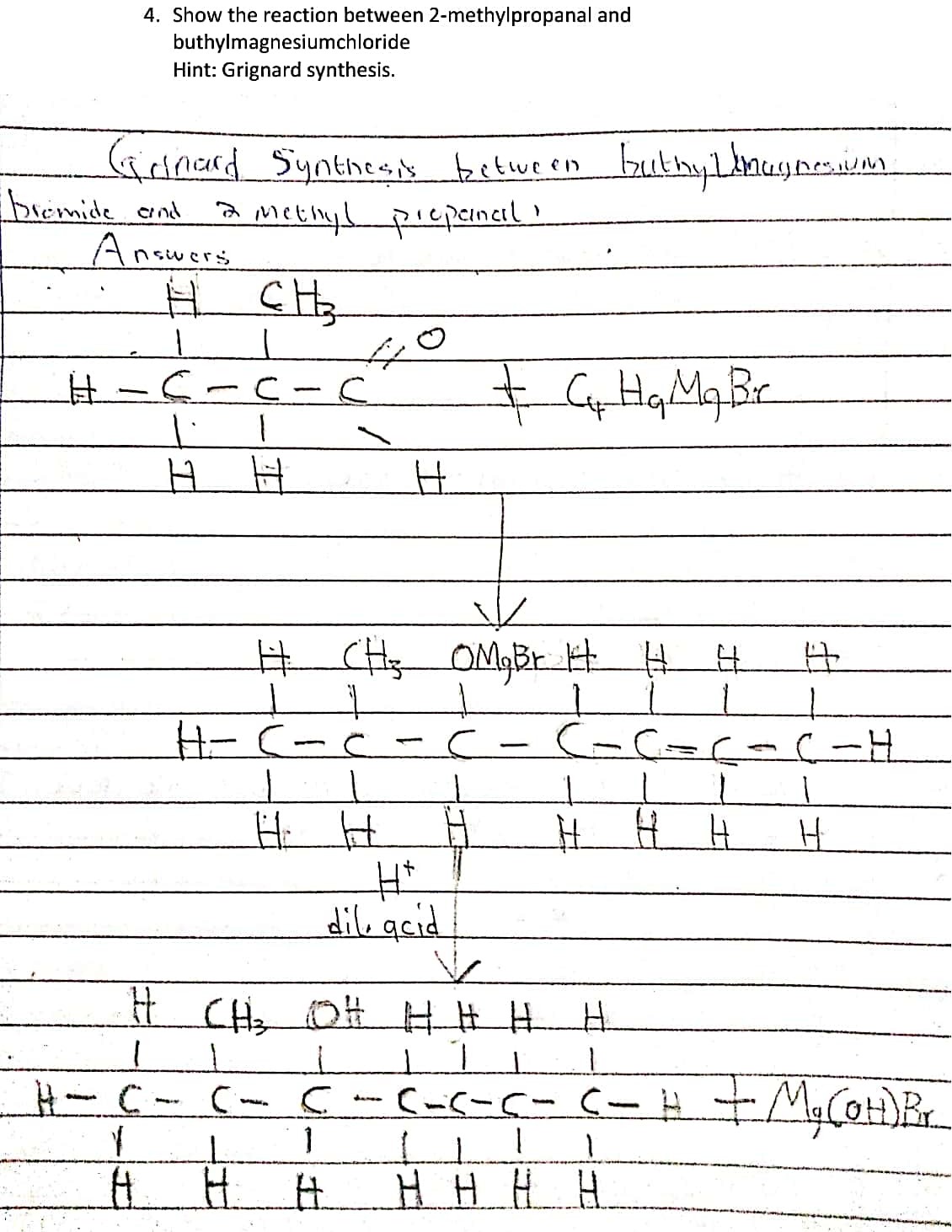 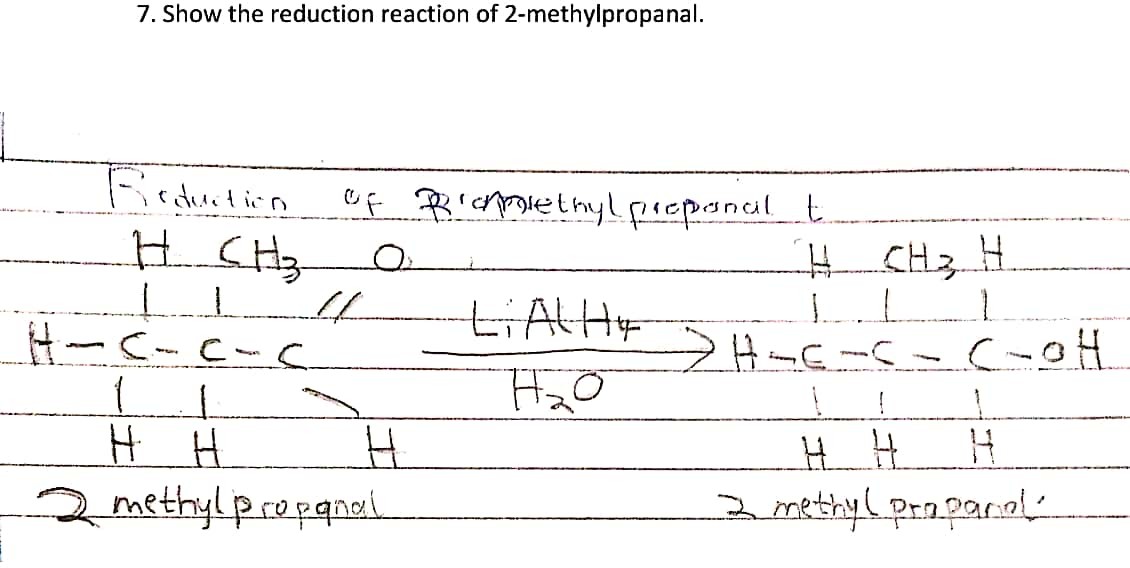 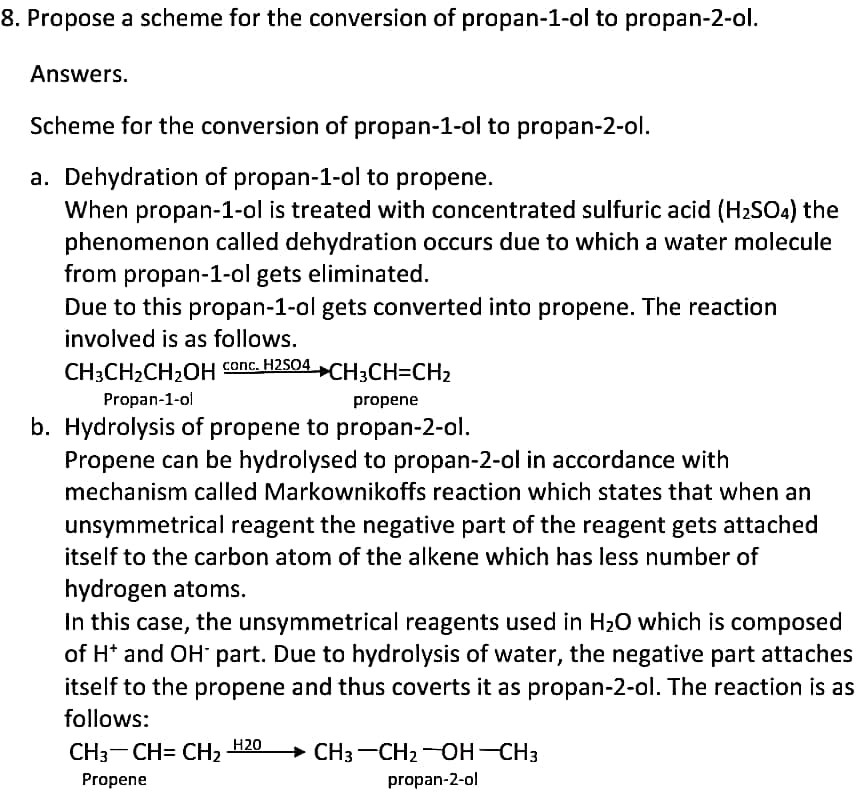 